Practical Workshop on Intellectual Property for Women Entrepreneurs from Indigenous Peoples and Local Communitiesorganized by
the World Intellectual Property Organization (WIPO)in cooperation withthe International Labour Organization (ILO),the International Trade Centre (ITC),and the International Trademark Association (INTA)Geneva, Switzerland, November 11 to 15, 2019GENERAL INFORMATION FOR PARTICIPANTSprepared by the International Bureau of WIPO ORGANIZATION OF THE WORKSHOP AND RELATED ACTIVITIES	OrganizersThe Practical Workshop on Intellectual Property for Women Entrepreneurs from Indigenous Peoples and Local Communities (the Practical Workshop) is being organized by the World Intellectual Property Organization (WIPO), in cooperation with the International Labour Organization (ILO), and the International Trademark Association (INTA).  The Practical Workshop is offered in the context of the Project-Based Training and Mentoring Program on Intellectual Property for Women Entrepreneurs from Indigenous Peoples and Local Communities (the Program).	Venue and datesThe Practical Workshop will be held in Geneva, Switzerland, from November 11 to 15, 2019, at the following venue:WIPO Headquarters34, chemin des Colombettes1211 Geneva 20, SwitzerlandTel:  +41 22 338 91 11	ReceptionA reception will be hosted by WIPO in the evening of November 11, 2019 at WIPO Headquarters.  	Working languagesThe working languages for the Practical Workshop will be English, Russian and Spanish.LOGISTICS	Hotel accommodationRooms have been booked and payed for by WIPO for invited participants at the following hotel:Drake Longchamp Hotel Geneva7, rue Butini1202 GenevaTel:  +41 22 716 48 48Website:  http://www.hdlge.chBreakfast is included.  Additional expenses, such as laundry and mini-bar, are to be covered by the participants. 	Local transportation from the airport to the hotel Urban buses:  Participants arriving at Geneva Airport can obtain a free public transport ticket valid for an 80-minute journey around Geneva.  The ticket machine is located in the luggage retrieval hall, just before going through customs.From the airport, buses 5 and 28 stop at “Nations”.  From there, tram line 15 stops at “Butini”, which is located within a two minute walking distance from the hotel. Taxis:  Taxis are available outside the airport.  Fares between the airport and the city range from CHF 35 to 45, depending on traffic.	Local transportation from the hotel to WIPOParticipants staying in a Geneva hotel can obtain a personal and non-transferable Geneva Transport Card from the hotel reception free of charge.  The card is valid for the entire duration of their stay and allows free access to trams, buses, trains and yellow taxi-boats.Tram stop “Butini” is located within a 2 minutes walking distance from the hotel.  From there, tram line 15 stops at “Nations”, a short walking distance from WIPO.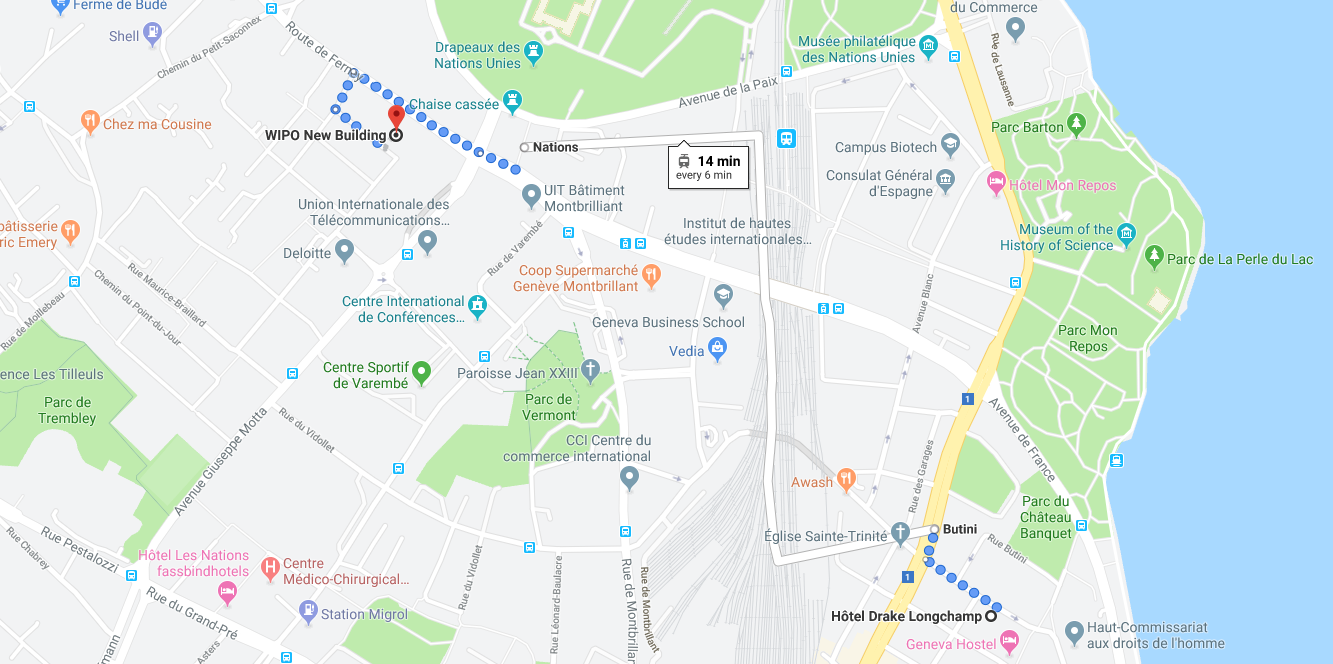 	Collection of WIPO badgesIn order to access the WIPO campus, you will need to collect your WIPO official badge at the WIPO Access Center, which is located in the WIPO AB Building.  MISCELLANEOUS INFORMATION	Meals Tea and coffee will be available free of charge during morning and afternoon coffee breaks.Lunch expenses will be covered by the Daily Subsistence Allowance (DSA) participants will receive upon arrival.  Tables will be booked for participants in the WIPO NB cafeteria.  The cafeteria offers a large variety of dishes, including vegetarian and take-out options.  There are also a number of restaurants located within walking distance offering a wide range of cuisines (Chinese, French, Italian, Japanese, Thai, etc.).	Wireless internet (WIFI)A free wireless Internet connection (identified as: WIPOwifi4CONF) is available in WIPO meeting rooms and public areas (lobbies/foyer, cafeterias/lounge and Library).  The access code will be provided to participants upon arrival.	Medical emergenciesFor medical conditions of a less serious character, there is a Medical Unit at WIPO Headquarters.  The Unit is accessible from the corridor on the ground floor of the WIPO GBI Building (right side of the lobby of the WIPO AB Building). For emergency assistance required while outside of WIPO’s Headquarters, participants may go to: Centre Médical ServetteAvenue de Luserna 171203 GenevaTel:  +41 22 795 25 25Open from Monday to Friday 8.30 a.m. to 6 p.m. and Saturday 9 a.m. to 1 p.m.Hôpital Cantonal de Genève24 rue Micheli-du-Crest1205 GenevaTel:  +41 22 372 33 11Open 24/7Ambulance and medical emergency: call 144	ClimateAverage daytime temperatures in November range between 2°C (35.6°F) to 9°C (48.2°F).  There might be some rainfall. 	Local timeThe local time for Geneva is UTC +1 hour.	CurrencyGeneva’s local currency is the Swiss franc (CHF), whose exchange rate is currently similar to the euro (EUR or €) and the United States dollar (USD or $) (almost equal in parity in May 2019).  There are currency exchange counters in the arrival area at Geneva airport, in hotels and bank offices.	ElectricityThe voltage in Switzerland is 230V/50Hz.  Switzerland uses type C (2-pin) and Type J (3-pin) plugs.	Bank and ATM locationThe closest bank branch to WIPO is the UBS Vermont-Nations Branch, located on 17bis chemin Louis Dunant. Opening hours: Monday 10 a.m. to 5.30 p.m. and Tuesday to Friday 9.00 a.m. to 5.30 p.m. (Cash dispenser (ATM) 24/7)).A cash dispenser (ATM) is also available on the ground floor of the WIPO GBI Building (right side of the lobby of the WIPO AB Building).  These ATMs can dispense Swiss francs and euros, using internationally recognized credit and debit cards.	Useful websitesGeneral tourist information  https://www.geneve.com/ Transporthttp://www.tpg.ch/en/web/site-international Weatherhttps://www.meteo-geneve.ch./ Safety and securityhttps://www.cagi.ch/en/practical-info/health-and-security.php 	Map of WIPO campus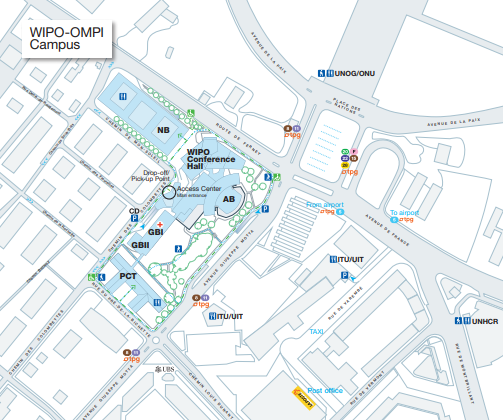 CONTACT PERSONSAs to the overall organization of the Practical Workshop, the following persons can be contacted for inquiries:[End of document]EEEE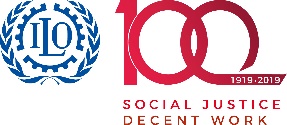 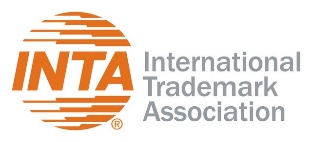 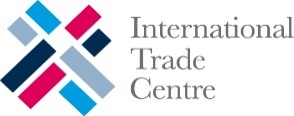 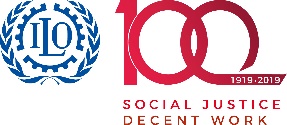 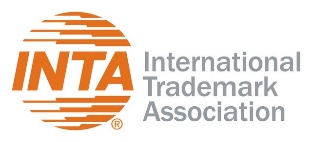 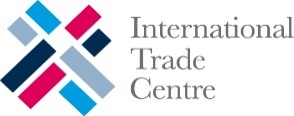 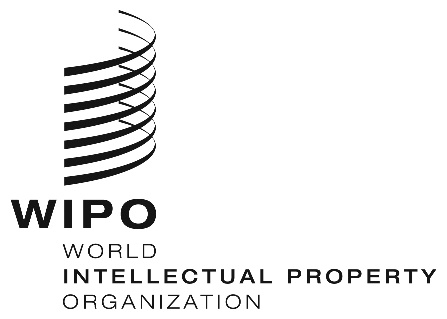 workshopworkshopworkshopworkshop  WIPO/IPTK/GE/19/INF/3    WIPO/IPTK/GE/19/INF/3    WIPO/IPTK/GE/19/INF/3    WIPO/IPTK/GE/19/INF/3  ORIGINAL: ENGLISHORIGINAL: ENGLISHORIGINAL: ENGLISHORIGINAL: ENGLISHDATE: November 12, 2019DATE: November 12, 2019DATE: November 12, 2019DATE: November 12, 2019Ms. Daphne Zografos JohnssonLegal OfficerTraditional Knowledge Division, WIPOTel:  +41 22 338 91 13E-mail:  daphne.zografos@wipo.int Ms. Rebecka ForsgrenWIPO Indigenous FellowTraditional Knowledge Division, WIPOTel:  +41 22 338 80 06E-mail:  rebecka.forsgren@wipo.int Ms. Carla Bengoa RojasConsultantTraditional Knowledge Division, WIPOTel:  +41 22 338 89 11E-mail:  carla.bengoa@wipo.int Ms. Martine CoppolaAdministrative AssistantTraditional Knowledge Division, WIPOTel:  +41 22 338 81 41E-mail:  martine.coppola@wipo.int